Paws, Claws and WhiskersCamouflage 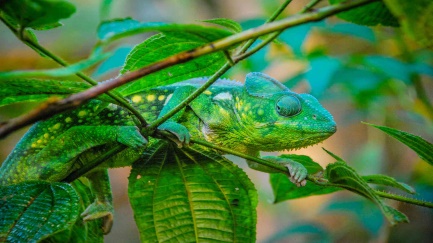 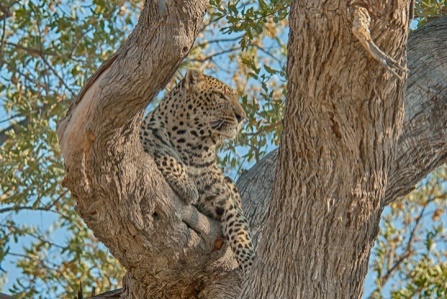 	Wild animal 	                     Domestic animal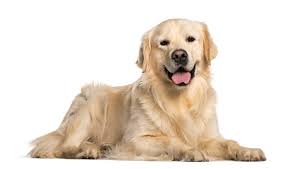 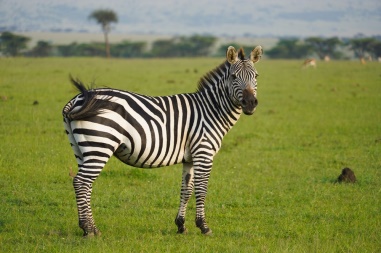 	                                Carnivore	Herbivore                Omnivore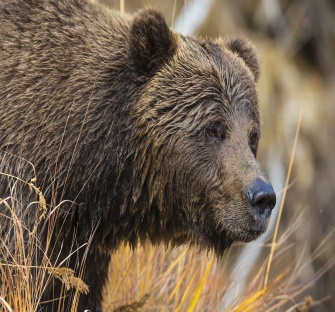 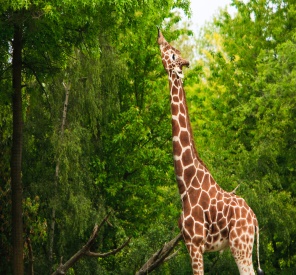 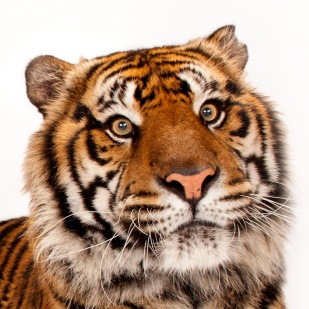 Some body parts are the 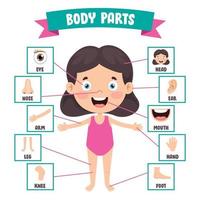 same and some are different. 